Delta Sigma Theta Sorority, Inc.Inkster Alumnae Chapter ∙  Executive Board Meeting MinutesThursday, September 8, 2022 CALL TO ORDER Meeting called to order at 6:00 PM by Soror Vivian KirklandQuorum present at 6:00 PMPrayer- Soror Shai James-BoydLocation:  Google Meet https://meet.google.com/rdm-svwm-vnrAgenda and Minutes Adoption of Agenda for September 8, 2022Moved by Soror Jessika Kennedy Seconded by Soror Ingrid Wilson JohnsonVote by consensus- Approved 100% Minutes for May 266, 2022 approved as distributed COMMUNICATIONS:  Soror Toi FlynnCORRESPONDING SECRETARYSEPTEMBER REPORTNational Mail: N/ARegional Mail: 	N/AGeneral Mail:  (21) pieces of mail collected  Email: (48) received (27) sent  Other Correspondences: (1) Dues payment (21) Round-Up payments (1) Round-Up vendor payment(1)Inkster post office correspondence (1) Chase correspondence(16) checks(1) Money Gram Committee Mail:  N/Budget/Finance- All Receipts Submitted  ✔ Date 09/06/22TREASURER’S REPORT / FINANCIAL SECRETARY: Soror Tanisha 2022 – 2023 Sorority Year Financial Recap (as of 8/31/2022)
Total CY Financial Members (as of 9/8/2022)	117Treasurer: Tanisha Hester; Assistant Treasurer: Kmbali Carey Financial Secretary: Joi Miller; Assistant Financial Secretary Monik Thomas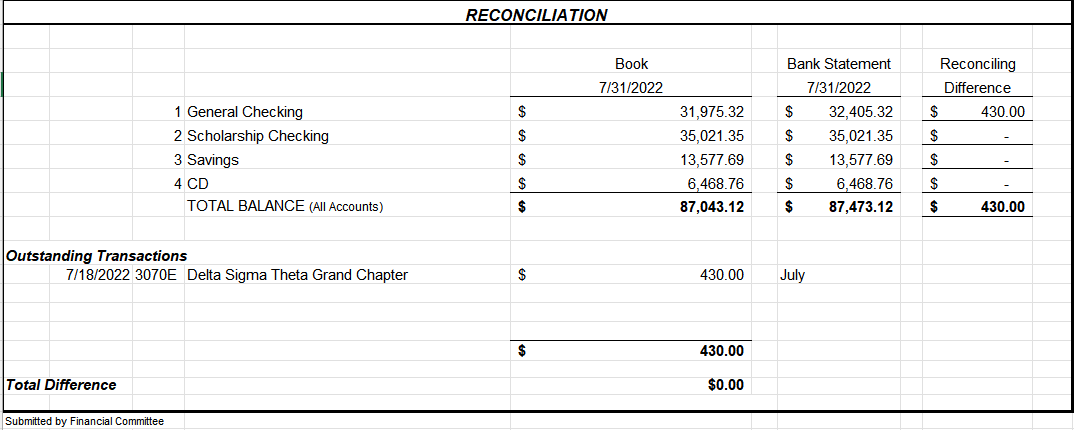 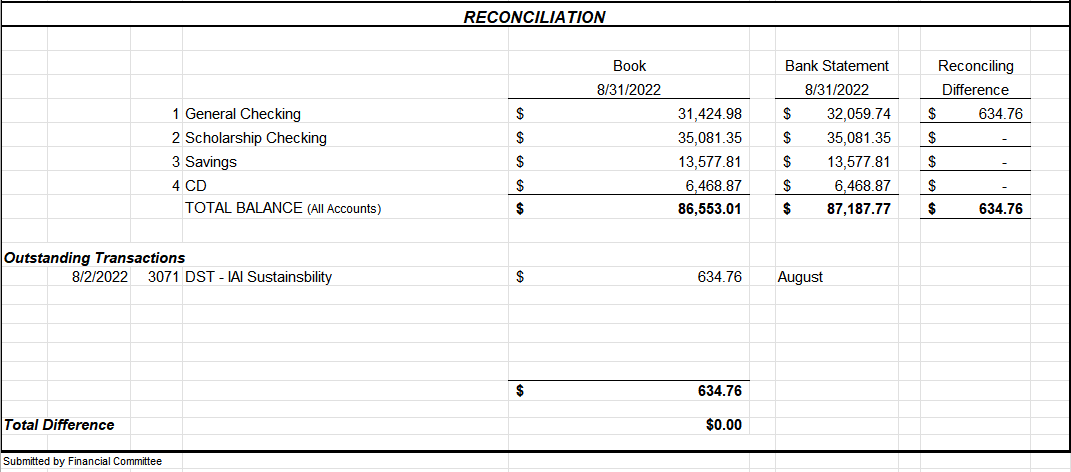 Updated 2022-23 Budget PresentedQuestions and Discussion:Wilson-Johnson-Why is scholarship requesting money from the general fund?	-This will be for events and this line item will now be called “Scholarship Events”
Treasurer there are recommended budget changes presented- though not all committees will not be getting all the funds requested because there is an overall shortfallJ. Moore- Items on the spreadsheet need to be presented on the slide as proposed budget changes to be voted on by the chapter. The budget changes are as follow:Soror T. Hester, Chair moved to approve proposed 2022-23 budget changes 2nd by Soror Ingrid Wilson JohnsonVote by Consensus100% Carried 
ADMINISTRATION:  Soror Vivian KirklandPast Events: August 202250th Midwest Regional Conference: We Elevated Our Presence39 IAC Sorors attended in person8 IAC Sorors attended virtuallyNational Finance ChairNational Social Action CommissionerMichigan State CoordinatorMichigan State SecretaryCredentials Committee MemberRules Committee ChairRules Committee MemberElections Committee MemberPage (2)Newly Elected Member of the 2024 Regional Nominating Committee1st Place for Arts & Letters50th Midwest Regional Conference: We Enhanced Our SisterhoodPictures, pictures, pictures!50th Midwest Regional Conference: We Empowered Our Selves1st Place Award says we can do it again and then some!Copy of the MWRC Souvenir JournalPast Events: September 20222022-23 Chapter Compliance received 9/1/22!MIT DiscussionJ. Moore- Level 3 MIT Trainer, Don’t think we are ready as the chapter has had difficulty finding committee chairs and people to do the work. Additionally, there are several new changes that would disqualify many members from participating  and would cause a lager commitment for others	The Technology chair must now be a member of the of circle	Circle members must have attended two of the last 3 conferences and conventionsChapter programming must continue throughout the processD. Pitts- Agrees with Soror Moore 	Additionally, Sorors must be a committee member for two years, meaning that those that just transferred in could not be on the circle. President- Please be sure to state your point of view to the full chapter prior to the vote. PROGRAM PLANNING AND DEVELOPMENT:  Soror Larissa Barclay Abrams presented by Soror Vivian Kirkland2021-2022 SuccessesUse of Google Forms for:Calendar planningCollecting Demographic DataCollecting Program Evaluation DataRelevant programmingTimely documentationDemographic formsEvaluation forms       Award submissions2022 – 2023 GoalsCreate and implement programs that more closely align withGrand Chapter Initiatives. We received updated information at the regional conference. Will share when finalized version received.Master Calendar - Realistic calendar planning. More does not mean quality. Timely demographic forms - 100% compliance. Due within 10 of your completed event or programRisk Management - 100% complianceAward submission – submit for allSisterly RemindersPlease provide updated information:Who are your committee members and what are your committee meeting dates and meeting login informationCalendar Planning – Limit events scheduled on the same day to 2. If you are unsure, please reach out to meCalendar Submission – The calendar is incomplete. Please upload your calendar updates via the link or QR code in the Crimson cabinet asapProgram Evaluations – Please make sure your program participants complete your program evaluation form via QR code or linkDemographic Forms– Please submit all demographic information within 10 days of completing your program via QR code or link in Crimson CabinetSave the DatesCalendar Updates - Due September 1st. None receivedCommittee Update Meetings - Sunday evenings before EBoardRisk Management Trainings – Tentatively scheduled for September 18th and October 23rd (Sorors), September 25th (Delta Academy & Delta G.E.M.S. participants, parents, and volunteers)October 15th – Regional Impact Day of ServiceMEMBERSHIP: Soror Melissa Crumbey presented by Soror Vivian KirklandPast Event: NoneUpcoming Event:Round Up 2022~100 registered Sorors5 VendorsSeptember Birthdays and September Anniversaries PresentedCare and ConcernSoror Roslyn Fluker in the loss of her mother, Dr. Deletha MotleySoror Kristin Reed in the loss of her brother, Mr. Terrance BaynesDELTA ACADEMY:   Soror Kennetha Thompson NO REPORTGEMS: Soror Jazmyn Bradford presented by Soror Karisha Springer FloydChair: Jazmyn Bradford                                   Co-Chair: Karisha Floyd Past Events: None Upcoming Events: General Body Meeting (Goal Setting) on Thursday, September 15, 2022 from 6pm to 8pm at the Caroline Kennedy Library of Dearborn Heights Budget/Finance- All Receipts Submitted  __Y____ Date __3/1____Demographic Form  Submitted ___N/A___ Date ___N/A___Participant Evaluation Form  Submitted __N/A____ Date __N/A____Question:	Floyd: Is there still time to request more money for the budget? Will speak offline to Treasurer (President).  SCHOLARSHIP & FUNDRAISING:  Soror Courtney Townsel presented by Soror D’Angela PittsChair:  Dr. Courtney Townsel                               Co-Chair: Charmese ArmstrongPast Events: noneUpcoming Events: Virtual College Tour: “HBCU Edition” 10/08/20221:00 – 3:00 pmADS & Publicity:  Soror Paula WileyNO REPORTArts & Letters:  Soror Charis Bly,NO REPORTAUDIT:   Soror Adrena CrowderNO REPORT  COLLEGIATE CONNECTION– Soror TaQuinda JohnsonNO REPORT.COMMUNITY SERVICE:  Soror Gabrielle Thomas NO REPORTDELTA DEARS:  Soror R. Lorraine Hurst NO REPORTECONOMIC DEVELOPMENT: OpenNO REPORTEMERGENCY RESPOSE TEAM:  Soror Lisa Harrington Shorter Committee Chair: Soror Lisa Shorter             Co-Chair: Soror Leslie GracePast Events:  NoneUpcoming Events: September is National Disaster Preparedness MonthThe National Delta E.R.T. Campaign continues:E - Emergency Plan for your familyR- RED Envelope should be in your purse, car, and on your person during     community service eventsT- Talk and tell a Soror the time and location of the community event you are attending.
COVID Care - The three W’sWear your mask -   Wash your hands - Walk and stand 6 ft away from others Budget/Finance- All Receipts Submitted  __N/A____ Date ______
Demographic Form  Submitted _N/A_____ Date ______
Participant Evaluation Form  Submitted _N/A_____ Date ______HERITAGE AND ARCHIVES: Soror Shareia Carter NO REPORTHOUSING AND PROPERTIES: Soror LaTanya BeanumNO REPORTINFORMATION, COMMUICATION & TECHNOLOGY: Soror Ashley HardisonNO REPORTINTERNATIONAL AWARENESS & INVOLVMENT:  Chair Soror Rhonda FowlerNO REPORT	. NPHC : Chair Soror Laurecia Smith-Witherspoon NO REPORTPHYSICAL MENTAL & HEALTH:   Soror Kamisha Stevens Chair:  Kamisha Stevens    Co-Chair: Krystal MartinPast Events: on August 20th we joined our Alumnae Chapters for the 34th Annual UNCF Walk For Education at Belle Isle Upcoming Events: N/APOLICY & PROCEDURES: Soror Paula WileyNO REPORTSOCIAL ACTION: Soror Karen Braxton presented by Soror Jenita MoorePAST EVENTS:None within past 30 days
UPCOMING EVENTSPlymouth/Canton School Board Candidate ForumSeptember 19 @ 6 p.m. Canton Township Board RoomBudget/Finance- All Receipts Submitted  ___X___ Date 06/27/2022Demographic Form  Submitted __X____ Date 06/27/2022Participant Evaluation Form  Submitted __X____ Date 06/27/2022NOMINATING: Soror Jenita MooreChair:  Jenita MooreMembers:  LaTanya Beanum D’Angela Pitts Past Events: N/AUpcoming Events:  Minerva Circle Nominating Presentation if chapter votes if the affirmative.  It is the responsibility of the Nominating Committee to conduct nomination of the Minerva Circle. The chapter president/presiding officer calls for the nominations from the floor.The floor will not be open for nominations on the day of the election of the Minerva Circle. A member can be nominated for more than one (1) position on the Minerva Circle.Upon election, the Minerva Circle is a special committee for the purpose of implementing the Membership Intake Process. At the conclusion of the intake process, the committee is dissolvedUNFINISHED BUSINESS:  NoneNEW BUSINESS:   Soror Ingrid Wilson Johnson wants to get chapter interest in getting a charter bus to the National Convention in Indianapolis. ANNOUNCEMENTS: NoneADJOURNMENT:Motion to adjourn meeting, Soror LaTanya Beanum, seconded by Soror Kennetha Thompson.  Motion carried unanimously by consensus vote. Meeting adjourned 6:58 PM.Minutes respectfully submitted,Soror Leslie V. GraceReceived by Inkster Alumnae Chapter President, Vivian Kirkland_____________________________